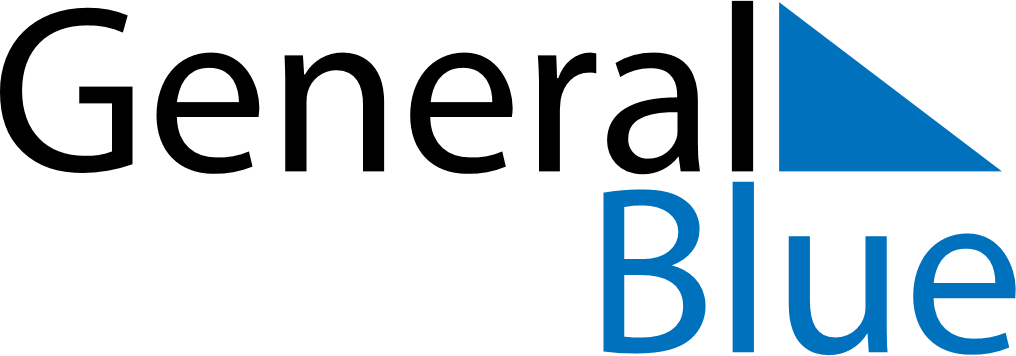 June 2024June 2024June 2024June 2024June 2024June 2024June 2024Bayan-Uhaa, Dzabkhan, MongoliaBayan-Uhaa, Dzabkhan, MongoliaBayan-Uhaa, Dzabkhan, MongoliaBayan-Uhaa, Dzabkhan, MongoliaBayan-Uhaa, Dzabkhan, MongoliaBayan-Uhaa, Dzabkhan, MongoliaBayan-Uhaa, Dzabkhan, MongoliaSundayMondayMondayTuesdayWednesdayThursdayFridaySaturday1Sunrise: 4:26 AMSunset: 8:19 PMDaylight: 15 hours and 52 minutes.23345678Sunrise: 4:25 AMSunset: 8:19 PMDaylight: 15 hours and 54 minutes.Sunrise: 4:25 AMSunset: 8:20 PMDaylight: 15 hours and 55 minutes.Sunrise: 4:25 AMSunset: 8:20 PMDaylight: 15 hours and 55 minutes.Sunrise: 4:24 AMSunset: 8:21 PMDaylight: 15 hours and 57 minutes.Sunrise: 4:24 AMSunset: 8:22 PMDaylight: 15 hours and 58 minutes.Sunrise: 4:23 AMSunset: 8:23 PMDaylight: 15 hours and 59 minutes.Sunrise: 4:23 AMSunset: 8:24 PMDaylight: 16 hours and 1 minute.Sunrise: 4:22 AMSunset: 8:25 PMDaylight: 16 hours and 2 minutes.910101112131415Sunrise: 4:22 AMSunset: 8:25 PMDaylight: 16 hours and 3 minutes.Sunrise: 4:22 AMSunset: 8:26 PMDaylight: 16 hours and 4 minutes.Sunrise: 4:22 AMSunset: 8:26 PMDaylight: 16 hours and 4 minutes.Sunrise: 4:21 AMSunset: 8:27 PMDaylight: 16 hours and 5 minutes.Sunrise: 4:21 AMSunset: 8:27 PMDaylight: 16 hours and 6 minutes.Sunrise: 4:21 AMSunset: 8:28 PMDaylight: 16 hours and 6 minutes.Sunrise: 4:21 AMSunset: 8:28 PMDaylight: 16 hours and 7 minutes.Sunrise: 4:21 AMSunset: 8:29 PMDaylight: 16 hours and 7 minutes.1617171819202122Sunrise: 4:21 AMSunset: 8:29 PMDaylight: 16 hours and 8 minutes.Sunrise: 4:21 AMSunset: 8:30 PMDaylight: 16 hours and 8 minutes.Sunrise: 4:21 AMSunset: 8:30 PMDaylight: 16 hours and 8 minutes.Sunrise: 4:21 AMSunset: 8:30 PMDaylight: 16 hours and 9 minutes.Sunrise: 4:21 AMSunset: 8:30 PMDaylight: 16 hours and 9 minutes.Sunrise: 4:21 AMSunset: 8:31 PMDaylight: 16 hours and 9 minutes.Sunrise: 4:21 AMSunset: 8:31 PMDaylight: 16 hours and 9 minutes.Sunrise: 4:22 AMSunset: 8:31 PMDaylight: 16 hours and 9 minutes.2324242526272829Sunrise: 4:22 AMSunset: 8:31 PMDaylight: 16 hours and 9 minutes.Sunrise: 4:22 AMSunset: 8:31 PMDaylight: 16 hours and 9 minutes.Sunrise: 4:22 AMSunset: 8:31 PMDaylight: 16 hours and 9 minutes.Sunrise: 4:23 AMSunset: 8:31 PMDaylight: 16 hours and 8 minutes.Sunrise: 4:23 AMSunset: 8:31 PMDaylight: 16 hours and 8 minutes.Sunrise: 4:24 AMSunset: 8:31 PMDaylight: 16 hours and 7 minutes.Sunrise: 4:24 AMSunset: 8:31 PMDaylight: 16 hours and 7 minutes.Sunrise: 4:25 AMSunset: 8:31 PMDaylight: 16 hours and 6 minutes.30Sunrise: 4:25 AMSunset: 8:31 PMDaylight: 16 hours and 5 minutes.